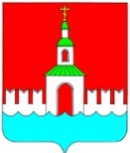 АДМИНИСТРАЦИЯ ЮРЬЕВЕЦКОГОМУНИЦИПАЛЬНОГО РАЙОНАИВАНОВСКОЙ ОБЛАСТИПОСТАНОВЛЕНИЕ	От    31 июля 2014г. №   418	      г. ЮрьевецО внесении изменений  в постановление администрации Юрьевецкого муниципального района  №628 от 26.11.2013г «Об утверждении муниципальной программы « Устойчивое развитие сельских территорий Юрьевецкого муниципального района на 2014-2017годы  и на период до 2020 года»В соответствии с постановлением Правительства Ивановской области от 13.11.2013 № 451-п «Об утверждении государственной программы Ивановской области «Развитие сельского хозяйства и регулирование рынков сельскохозяйственной продукции, сырья и продовольствия Ивановской области», с отсутствием субсидий из областного бюджета в 2014 годупостановляет:1.Внести изменение в  приложении к постановлению администрации Юрьевецкого муниципального района №628 от 26.11.2013г.  «Об утверждении муниципальной программы « Устойчивое развитие сельских территорий Юрьевецкого муниципального района на 2014-2017годы  и на период до 2020 года» 1.1.Паспорт муниципальной целевой программы «Устойчивое развитие сельских территорий Юрьевецкого муниципального района Ивановской области на 2014-2017 годы  и на период до 2020 года» читать в следующей редакции1.2.Мероприятия по улучшению жилищных условий граждан, проживающих в сельской местности, в том числе молодых семей и молодых специалистов читать в следующей редакцииВременно исполняющий обязанностиглавы администрации Юрьевецкогомуниципального района                                                                 Ю.И.ТимошенкоНаименование программыУстойчивое развитие сельских территорий Юрьевецкого муниципального района  Ивановской области на 2014-2017 годы и на период до 2020 годаСрок реализации 2014 - 2020 годыАдминистратор программыУправление сельского хозяйства и продовольствия Юрьевецкого муниципального района. Исполнительные органы муниципальной власти Юрьевецкого муниципального района Ивановской области, реализующие программуАдминистрации сельских поселений Юрьевецкого муниципального района, Управление сельского хозяйства и продовольствия Юрьевецкого муниципального района, отдел строительства и архитектуры администрации Юрьевецкого муниципального районаЦель программысоздание комфортных условий жизнедеятельности в сельской местности, способствующих повышению инвестиционной активности в агропромышленном комплексеЦелевые индикаторы и ожидаемые результаты реализациипрограммы- ввод и приобретение 1,0 тыс. кв. метров жилья гражданами, проживающими в сельской местности;- в том числе 0,5 тыс. кв. метров жилья молодыми семьями и молодыми специалистами;- повышение уровня обеспеченности сельского населения сетевым газом на 27%;- ввод в эксплуатацию  газовых сетей;- повышение уровня обеспеченности сельского населения питьевой водой на 0,7%;- ввод в эксплуатацию  сетей водоснабжения; -ввод в действие 0,6 тыс. кв. метров плоскостных спортивных сооружений;Объем бюджетных ассигнований на реализацию программы (по годам реализации)общая сумма расходов на реализацию программы на 2014 - 2020 годы – 136000 тыс. рублей, в том числе средства:- федерального бюджета –41840 тыс. рублей;- областного бюджета – 94160 тыс. рублей;из них по годам:2014 год – 3000 тыс. рублей;2015 год – 2200 тыс. рублей;2016 год – 10000 тыс. рублей;2017 год – 25600 тыс. рублей, 2018 год – 12500 тыс. рублей;2019 год – 34000 тыс. рублей; – 48700 тыс. рублей.Наименованиемероприятия  Наименованиемероприятия  Наименованиемероприятия  сроки исполнения(годы)сроки исполнения(годы)Объем финансированиямлн. руб.Объем финансированиямлн. руб.В том числе за счет средствВ том числе за счет средствВ том числе за счет средствВ том числе за счет средствВ том числе за счет средствОжидаемыерезультатыОжидаемыерезультатыНаименованиемероприятия  Наименованиемероприятия  Наименованиемероприятия  сроки исполнения(годы)сроки исполнения(годы)Объем финансированиямлн. руб.Объем финансированиямлн. руб.Федер.бюджетаФедер.бюджетаФедер.бюджетаОбластнбюджетаОбластнбюджетаОжидаемыерезультатыОжидаемыерезультатыВвод и  приобретение жилья для граждан, молодых семей  и молодых специалистовкв.м.:Ввод и  приобретение жилья для граждан, молодых семей  и молодых специалистовкв.м.:Ввод и  приобретение жилья для граждан, молодых семей  и молодых специалистовкв.м.:.-.в том числе.-.в том числе18,618,69,39,39,39,39,3Улучшение жилищных условий жителей сельской местностиУлучшение жилищных условий жителей сельской местности162 м²162 м²162 м²20142014331,51,51,51,51,533 м²33 м²33 м²201520150,60,60,30,30,30,30,3162 м²162 м²162 м²20162016331,51,51,51,51,5162 м²162 м²162 м²20172017331,51,51,51,51,5162 м²162 м²162 м²20182018331,51,51,51,51,5162 м²162 м²162 м²20192019331,51,51,51,51,5162 м²162 м²162 м²20202020331,51,51,51,51,51.3.Мероприятия по комплексному обустройству населенных пунктов, расположенных в сельской местности, 
объектами социальной и инженерной инфраструктуры читать в следующей редакции1.3.Мероприятия по комплексному обустройству населенных пунктов, расположенных в сельской местности, 
объектами социальной и инженерной инфраструктуры читать в следующей редакции1.3.Мероприятия по комплексному обустройству населенных пунктов, расположенных в сельской местности, 
объектами социальной и инженерной инфраструктуры читать в следующей редакции1.3.Мероприятия по комплексному обустройству населенных пунктов, расположенных в сельской местности, 
объектами социальной и инженерной инфраструктуры читать в следующей редакции1.3.Мероприятия по комплексному обустройству населенных пунктов, расположенных в сельской местности, 
объектами социальной и инженерной инфраструктуры читать в следующей редакции1.3.Мероприятия по комплексному обустройству населенных пунктов, расположенных в сельской местности, 
объектами социальной и инженерной инфраструктуры читать в следующей редакции1.3.Мероприятия по комплексному обустройству населенных пунктов, расположенных в сельской местности, 
объектами социальной и инженерной инфраструктуры читать в следующей редакции1.3.Мероприятия по комплексному обустройству населенных пунктов, расположенных в сельской местности, 
объектами социальной и инженерной инфраструктуры читать в следующей редакции1.3.Мероприятия по комплексному обустройству населенных пунктов, расположенных в сельской местности, 
объектами социальной и инженерной инфраструктуры читать в следующей редакции1.3.Мероприятия по комплексному обустройству населенных пунктов, расположенных в сельской местности, 
объектами социальной и инженерной инфраструктуры читать в следующей редакции1.3.Мероприятия по комплексному обустройству населенных пунктов, расположенных в сельской местности, 
объектами социальной и инженерной инфраструктуры читать в следующей редакции1.3.Мероприятия по комплексному обустройству населенных пунктов, расположенных в сельской местности, 
объектами социальной и инженерной инфраструктуры читать в следующей редакции1.3.Мероприятия по комплексному обустройству населенных пунктов, расположенных в сельской местности, 
объектами социальной и инженерной инфраструктуры читать в следующей редакции1.3.Мероприятия по комплексному обустройству населенных пунктов, расположенных в сельской местности, 
объектами социальной и инженерной инфраструктуры читать в следующей редакции1.3.Мероприятия по комплексному обустройству населенных пунктов, расположенных в сельской местности, 
объектами социальной и инженерной инфраструктуры читать в следующей редакцииN п/пНаименование объекта капитального строительства в соответствии с проектной документациейНаименование объекта капитального строительства в соответствии с проектной документациейПроектная (плановая) мощность объекта капитального строительстваПроектная (плановая) мощность объекта капитального строительстваГод начала строительстваГод начала строительстваОбъем затрат, необходимых на строительство объекта          Объем затрат, необходимых на строительство объекта          Объем затрат, необходимых на строительство объекта          Объем затрат, необходимых на строительство объекта          Объем затрат, необходимых на строительство объекта          Объем затрат, необходимых на строительство объекта          Объем затрат, необходимых на строительство объекта          Объем затрат, необходимых на строительство объекта          N п/пНаименование объекта капитального строительства в соответствии с проектной документациейНаименование объекта капитального строительства в соответствии с проектной документациейПроектная (плановая) мощность объекта капитального строительстваПроектная (плановая) мощность объекта капитального строительстваГод начала строительстваГод начала строительствавсего млн.руб.в том числе     в том числе     в том числе     в том числе     в том числе     в том числе     в том числе     N п/пНаименование объекта капитального строительства в соответствии с проектной документациейНаименование объекта капитального строительства в соответствии с проектной документациейПроектная (плановая) мощность объекта капитального строительстваПроектная (плановая) мощность объекта капитального строительстваГод начала строительстваГод начала строительствавсего млн.руб.федеральный бюджетфедеральный бюджетобластной бюджетобластной бюджетместный бюджетместный бюджетвнебюджетные источники1223344566778891. Развитие газификации в сельской местности1. Развитие газификации в сельской местности1. Развитие газификации в сельской местности1. Развитие газификации в сельской местности1. Развитие газификации в сельской местности1. Развитие газификации в сельской местности1. Развитие газификации в сельской местности1. Развитие газификации в сельской местности1. Развитие газификации в сельской местности1. Развитие газификации в сельской местности1. Развитие газификации в сельской местности1. Развитие газификации в сельской местности1. Развитие газификации в сельской местности1. Развитие газификации в сельской местности1. Развитие газификации в сельской местности1.Разработка проектной документацииРазработка проектной документацииРазработка проектной документацииРазработка проектной документацииРазработка проектной документацииРазработка проектной документацииРазработка проектной документацииРазработка проектной документацииРазработка проектной документацииРазработка проектной документацииРазработка проектной документацииРазработка проектной документацииРазработка проектной документацииРазработка проектной документации1газификация д. Михайловогазификация д. Михайлово..201720171,81,781,780,020,022Газификация с.ЕлнатьГазификация с.Елнать201820182,52,482,480,020,022.Строительство (реконструкция) объектовСтроительство (реконструкция) объектовСтроительство (реконструкция) объектовСтроительство (реконструкция) объектовСтроительство (реконструкция) объектовСтроительство (реконструкция) объектовСтроительство (реконструкция) объектовСтроительство (реконструкция) объектовСтроительство (реконструкция) объектовСтроительство (реконструкция) объектовСтроительство (реконструкция) объектовСтроительство (реконструкция) объектовСтроительство (реконструкция) объектовСтроительство (реконструкция) объектов1газификация д. Михайловогазификация д. Михайлово..20192019206613,913,90,010,012Газификация с.ЕлнатьГазификация с.Елнать2020202045.713,713,731,731,70,030,032. Развитие водоснабжения в сельской местности2. Развитие водоснабжения в сельской местности2. Развитие водоснабжения в сельской местности2. Развитие водоснабжения в сельской местности2. Развитие водоснабжения в сельской местности2. Развитие водоснабжения в сельской местности2. Развитие водоснабжения в сельской местности2. Развитие водоснабжения в сельской местности2. Развитие водоснабжения в сельской местности2. Развитие водоснабжения в сельской местности2. Развитие водоснабжения в сельской местности2. Развитие водоснабжения в сельской местности2. Развитие водоснабжения в сельской местности2. Развитие водоснабжения в сельской местности2. Развитие водоснабжения в сельской местности1.Разработка проектной документацииРазработка проектной документацииРазработка проектной документацииРазработка проектной документацииРазработка проектной документацииРазработка проектной документацииРазработка проектной документацииРазработка проектной документацииРазработка проектной документацииРазработка проектной документацииРазработка проектной документацииРазработка проектной документацииРазработка проектной документацииРазработка проектной документации1Реконструкция водоснабжения д.ЛобаныРеконструкция водоснабжения д.Лобаны201520151,61,441,440,160,162Реконструкция водоснабжения с. СоболевоРеконструкция водоснабжения с. Соболево201720171,81,621,620,180,182.Строительство (реконструкция) объектовСтроительство (реконструкция) объектовСтроительство (реконструкция) объектовСтроительство (реконструкция) объектовСтроительство (реконструкция) объектовСтроительство (реконструкция) объектовСтроительство (реконструкция) объектовСтроительство (реконструкция) объектовСтроительство (реконструкция) объектовСтроительство (реконструкция) объектовСтроительство (реконструкция) объектовСтроительство (реконструкция) объектовСтроительство (реконструкция) объектовСтроительство (реконструкция) объектов1.Реконструкция водоснабжения  д.МихайловоРеконструкция водоснабжения  д.Михайлово..2016201672,12,14,414,410,490,492Реконструкция водоснабжения д.ЛобаныРеконструкция водоснабжения д.Лобаны2017201717,85,345,3411,2111,211,251,253Реконструкция водоснабжения с. СоболевоРеконструкция водоснабжения с. Соболево20192019113,33,36,936,930,770,773. Развитие сети плоскостных спортивных сооружений в сельской местности3. Развитие сети плоскостных спортивных сооружений в сельской местности3. Развитие сети плоскостных спортивных сооружений в сельской местности3. Развитие сети плоскостных спортивных сооружений в сельской местности3. Развитие сети плоскостных спортивных сооружений в сельской местности3. Развитие сети плоскостных спортивных сооружений в сельской местности3. Развитие сети плоскостных спортивных сооружений в сельской местности3. Развитие сети плоскостных спортивных сооружений в сельской местности3. Развитие сети плоскостных спортивных сооружений в сельской местности3. Развитие сети плоскостных спортивных сооружений в сельской местности3. Развитие сети плоскостных спортивных сооружений в сельской местности3. Развитие сети плоскостных спортивных сооружений в сельской местности3. Развитие сети плоскостных спортивных сооружений в сельской местности3. Развитие сети плоскостных спортивных сооружений в сельской местности3. Развитие сети плоскостных спортивных сооружений в сельской местности1.Разработка проектной документацииРазработка проектной документацииРазработка проектной документацииРазработка проектной документацииРазработка проектной документацииРазработка проектной документацииРазработка проектной документацииРазработка проектной документацииРазработка проектной документацииРазработка проектной документацииРазработка проектной документацииРазработка проектной документацииРазработка проектной документацииРазработка проектной документацииСпортивная площадка с.ЕлнатьСпортивная площадка с.Елнать201720171,21,081,080,120,122.Строительство (реконструкция) объектовСтроительство (реконструкция) объектовСтроительство (реконструкция) объектовСтроительство (реконструкция) объектовСтроительство (реконструкция) объектовСтроительство (реконструкция) объектовСтроительство (реконструкция) объектовСтроительство (реконструкция) объектовСтроительство (реконструкция) объектовСтроительство (реконструкция) объектовСтроительство (реконструкция) объектовСтроительство (реконструкция) объектовСтроительство (реконструкция) объектовСтроительство (реконструкция) объектовСпортивная площадка с.ЕлнатьСпортивная площадка с.Елнать2018201872,12,14,414,410,490,49